 31.03.2017                                   с. Рязановка                                              № 15-пО разработке муниципальной программы «Комплексное развитие систем коммунальной инфраструктуры  МО Рязановский сельсовет Асекеевского района»  на 2017 – 2025 годы»          В соответствии с пунктом 8 статьи 8 Градостроительного кодекса Российской Федерации, Федеральным законом от 06.10.2003 № 131-ФЗ «Об общих принципах организации местного самоуправления в Российской Федерации», руководствуясь Уставом муниципального образования Рязановский  сельсовет, постановлением администрации муниципального образования  Рязановский сельсовет от 15.12.2014 г. № 32-п Об утверждении Порядка разработки, реализации и оценки эффективности муниципальных программ муниципального образования Рязановский сельсовет:  1. Разработать муниципальную программу  «Комплексное развитие систем коммунальной инфраструктуры  МО Рязановский сельсоветАсекеевского района»  на 2014 – 2016 годы». 2. Установить, что настоящее постановление вступает в силу со дня его подписания.3. Контроль за исполнением постановления оставляю за собой. Глава  администрации                                                                     А.В. БрусиловРазослано: в дело, администрации района, прокурору района, строительный отдел.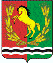 АДМИНИСТРАЦИЯМУНИЦИПАЛЬНОГО ОБРАЗОВАНИЯ РЯЗАНОВСКИЙ СЕЛЬСОВЕТ АСЕКЕВСКОГО РАЙОНА ОРЕНБУРГСКОЙ ОБЛАСТИП О С Т А Н О В Л Е Н И Е